Company Profile1. ARE YOU INTERESTED IN:   EXPORTING     IMPORTING    BOTH        2. descriBE the activity/PRODUCTS/SERVICES YOU SEEK TO PROMOTEEnd consumer of your products:Main applications of the product: 3. COMMERCIAL PROFILEMain factor of competitiveness of your company: Design	 Price / quality Quality	 Brand name / Presentation Technology	 Range of product Other (specify):4. MARKET INFORMATION What type of business contacts you are seeking: Importer/Distributor/Wholesaler	  Agent/Sales Representative	  Franchising Joint Venture Partner  License	  Other (specify):                                                                                                      Is your company in contact with local companies?		         Yes	     NoDo you want to contact some specific companies?		         Yes	     NoIf yes, specify the name and the address of the companies:5. ADDITIONAL COMMENTS/INFORMATION ABOUT YOUR BUSINESS:COMPANY NAME:       Panelmo Mobilya San. Tic. Ltd. Şti.COMPANY NAME:       Panelmo Mobilya San. Tic. Ltd. Şti.COMPANY NAME:       Panelmo Mobilya San. Tic. Ltd. Şti.COMPANY NAME:       Panelmo Mobilya San. Tic. Ltd. Şti.WEBSITE:www.idollife.com.trYEAR OF ESTABLISHMENT:    2011 YEAR OF ESTABLISHMENT:    2011 NO OF EMLOYEES:  105NO OF EMLOYEES:  105Bedroom furniture, dining room set, Sitting Groups (Armchairs, Sofas), Wall Units,http://www.idollife.com.tr/e-katalog/index.html#/0 (link for E-catalog)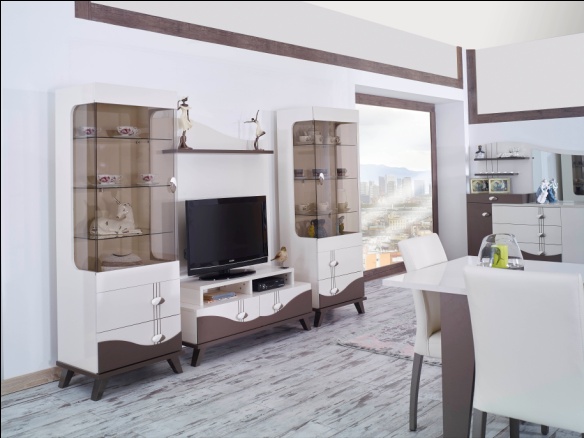 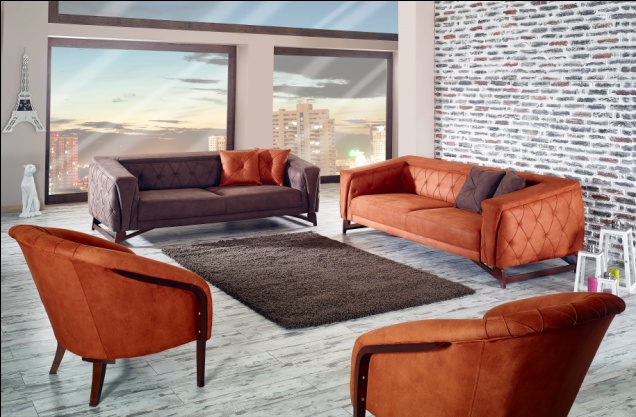 Households,Turnkey Construction Companies (Hotels, Residential Units),HotelsLiving room, bedroom, dining room furnishes forResidential Units  & HousesHotelsOur company established in 2011 at Kayseri, Organized Industrial Zone with an area of ​​8000 m2 facility; with 105 employees, we are producing Sofa, Chair, Corner Set , Bedroom furniture, dining room furniture.Addition of production activities ; we have extended our products to customers with domestic sales network.Our customers are the reason for our existence. Our company evolving market and customer expectations , technological developments, following the new production techniques and we aim to provide the best service at the best price .